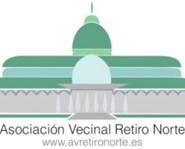 DATOS  DEL  ASOCIADOSolicito asociarme a  Retiro Norte comprometiéndome a abonar las cuotas establecidas y aceptar los estatutos por los que se rige esta  Asociación.En    Madrid a           de                    2.020FIRMA DEL SOLICITANTEAPELLIDOS Y NOMBRED.N.I.DIRECCIÓNC.P.Nº DE TELEFONOCORREO ELECTRÓNICO